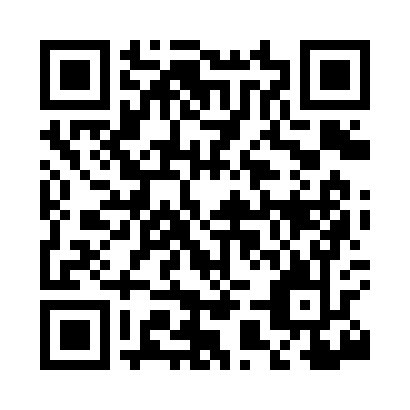 Prayer times for Busey, Mississippi, USAMon 1 Jul 2024 - Wed 31 Jul 2024High Latitude Method: Angle Based RulePrayer Calculation Method: Islamic Society of North AmericaAsar Calculation Method: ShafiPrayer times provided by https://www.salahtimes.comDateDayFajrSunriseDhuhrAsrMaghribIsha1Mon4:345:571:074:528:189:412Tue4:355:581:084:528:179:403Wed4:355:581:084:528:179:404Thu4:365:591:084:528:179:405Fri4:375:591:084:528:179:406Sat4:376:001:084:538:179:397Sun4:386:001:094:538:179:398Mon4:396:011:094:538:169:399Tue4:396:011:094:538:169:3810Wed4:406:021:094:538:169:3811Thu4:416:021:094:538:169:3712Fri4:416:031:094:538:159:3713Sat4:426:041:094:538:159:3614Sun4:436:041:094:548:149:3515Mon4:446:051:104:548:149:3516Tue4:456:051:104:548:149:3417Wed4:466:061:104:548:139:3318Thu4:466:071:104:548:139:3319Fri4:476:071:104:548:129:3220Sat4:486:081:104:548:119:3121Sun4:496:091:104:548:119:3022Mon4:506:091:104:548:109:3023Tue4:516:101:104:548:109:2924Wed4:526:111:104:548:099:2825Thu4:536:111:104:548:089:2726Fri4:546:121:104:548:089:2627Sat4:546:131:104:548:079:2528Sun4:556:131:104:538:069:2429Mon4:566:141:104:538:059:2330Tue4:576:151:104:538:059:2231Wed4:586:161:104:538:049:21